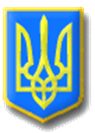 ЛИТОВЕЗЬКА СІЛЬСЬКА РАДАВОЛОДИМИР-ВОЛИНСЬКОГО  РАЙОНУ  ВОЛИНСЬКОЇ ОБЛАСТІВосьмого  скликанняР І Ш Е Н Н ЯВід  17 лютого  2022 року		с. Литовеж				№ 18/6Про  затвердження  проектно-кошторисноїдокументації  «Капітальний ремонт пожежної сигналізаціїбудівлі Заболотцівського ліцею по вул. Молодіжна, 24 с. Заболотці Литовезької сільської ради Володимир-Волинського району Волинської області.»         Керуючись самоврядними повноваженнями передбаченими ст. 26 та п. 1  ст. 31  Закону України «Про місцеве самоврядування в Україні», «Порядком затвердження проектів будівництва і проведення їх експертизи» затвердженого постановою Кабінету Міністрів України від 11.05.2011р. № 560, на підставі експертного звіту філії ДП «Спеціалізована Державна експертна організація – Центральна служба Української Державної будівельної експертизи» у Волинській області № 1247/03-0595-19 від 8 жовтня 2019 року, розглянувши відкориговану кошторисну документацію на «Капітальний ремонт пожежної сигналізації будівлі Заболотцівського ліцею по вул. Молодіжна, 24 с. Заболотці Литовезької сільської ради Володимир-Волинського району Волинської області», розроблену ТОВ «ФЕНІКС ГРУП ПРОЕКТ»,, замовлення № 21.12.01.-К, Литовезька сільська рада, ВИРІШИЛА:        1. Затвердити проектно-кошторисну документацію з «Капітального ремонту пожежної сигналізації будівлі Заболотцівського ліцею по                                 вул. Молодіжна, 24 с. Заболотці Литовезької сільської ради Володимир-Волинського району Волинської області», з розрахунковою вартістю об’єкта будівництва 406,810 тис. грн.        2.Контроль за виконанням даного рішення покласти на постійну комісію з питань бюджету, фінансів та планування соціально-економічного розвитку сільської ради.Сільський голова                                                     Олена КАСЯНЧУК